A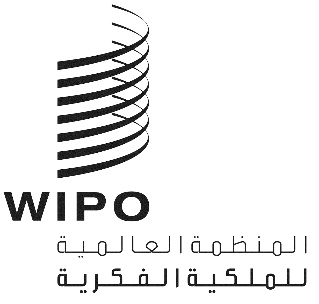 CDIP/23/13الأصل: بالفرنسيةالتاريخ: 20 مارس 2019اللجنة المعنية بالتنمية والملكية الفكريةالدورة الثالثة والعشرونجنيف، من 20 إلى 24 مايو 2019اقتراح معدَّل لمشروع بشأن تطوير قطاع الموسيقى في بوركينا فاسو وبعض بلدان الاتحاد الاقتصادي والنقدي لغرب أفريقياوثيقة من إعداد الأمانةنظرت اللجنة المعنية بالتنمية والملكية الفكرية (لجنة التنمية)، إبّان دورتها الثانية والعشرين، في الوثيقة CDIP/22/12 "مشروع بشأن تعزيز قطاع الموسيقى وتطويره في بوركينا فاسو وبعض البلدان الأفريقية اقترحته بوركينا فاسو" التي قدَّمها وفد بوركينا فاسو. ورحَّبت اللجنة بالمشروع المقترح غير أنها طلبت من الأمانة مراجعة الاقتراح بالتشاور مع بوركينا فاسو من أجل النظر فيه إبّان دورتها التالية.ويحتوي مرفق هذه الوثيقة على مشروع الاقتراح المعدَّل.إن لجنة التنمية مدعوة إلى النظر في مرفق هذه الوثيقة.[يلي ذلك المرفق]التوصيات 4 و10 و11 و23 و24 و27 من أجندة التنميةوثيقة المشروع4.	الجدول الزمني للتنفيذ5.	الموارد الإجمالية بحسب النتيجة المرتقبة(أ)	الثنائية 2020-2021(ب)	عام 20226.	تكاليف خلاف الموظفين بحسب باب الإنفاق(أ)	الثنائية 2020-2021(ب)	عام 2022[نهاية المرفق والوثيقة]1.	الملخص1.	الملخصرمز المشروعDA_1_4_10_11_23العنوانتعزيز قطاع الموسيقى وتطويره في بوركينا فاسو وبعض بلدان الاتحاد الاقتصادي والنقدي لغرب أفريقياتوصيات أجندة التنميةالتوصية 1: يجب أن تتميز أنشطة الويبو في مجال المساعدة التقنية بعدة ميزات ومنها أنها موجهة نحو التنمية وقائمة على الطلب وشفافة وهي تأخذ بعين الاعتبار الأولويات والاحتياجات الخاصة بالبلدان النامية والبلدان الأقل نموا على وجه الخصوص فضلا عن مختلف مستويات التنمية المدركة في الدول الأعضاء، وينبغي إدراج الأنشطة في أطر زمنية لاستكمال البرامج. وفي هذا الصدد، ينبغي أن يكون تصميم برامج المساعدة التقنية وآليات تسليمها وعمليات تقييمها خاصة بكل بلد.التوصية 4: التأكيد بشكل خاص على احتياجات الشركات الصغيرة والمتوسطة والمؤسسات التي تعمل في مجال البحث العلمي والصناعات الثقافية، ومساعدة الدول الأعضاء، بطلب منها، على وضع الاستراتيجيات الوطنية المناسبة في مجال الملكية الفكرية.التوصية 10: مساعدة الدول الأعضاء على تطوير كفاءاتها المؤسسية الوطنية في مجال الملكية الفكرية وتحسينها من خلال المضي في تطوير البنى التحتية وغيرها من المرافق بهدف جعل مؤسسات الملكية الفكرية أكثر فعالية والنهوض بتوازن عادل بين حماية الملكية الفكرية والمصلحة العامة. وينبغي أن تنسحب هذه المساعدة التقنية أيضا على المنظمات الإقليمية ودون الإقليمية المعنية بالملكية الفكرية.التوصية 11: مساعدة الدول الأعضاء على تعزيز كفاءاتها الوطنية لحماية أعمال الإبداع والابتكار والاختراع على الصعيد المحلي ودعم تطوير البنى التحتية الوطنية في مجال العلوم والتكنولوجيا كلّما كان ذلك مناسبا ووفقا لاختصاص الويبو.التوصية 23: النظر في أفضل السبل للنهوض بممارسات الترخيص في مجال الملكية الفكرية بما يعزز القدرات التنافسية ولا سيما بهدف النهوض بالنشاط الإبداعي والابتكاري ونقل التكنولوجيا إلى البلدان المهتمة، ولا سيما البلدان النامية والبلدان الأقل نموا وتعميمها في تلك البلدان.برنامج التنفيذالبرنامج 3 - قطاع حق المؤلف والصناعات الإبداعيةالصلة ببرامج/مشروعات أخرى معنية بأجندة التنميةالبرامج 9 و15 و17يهدف المشروع إلى تسهيل استخدام الأطر القانونية والتنظيمية لحق المؤلف والحقوق المجاورة في قطاع الموسيقى ولا سيما فيما يخص الاستخدامات عبر الإنترنت، وتعزيز الدراية العملية والأدوات المتاحة لإدارة الحقوق الناشئة عن النماذج التجارية الجديدة المرتبطة بالموسيقى في البيئة الرقمية.الصلة بالنتائج المرتقبة في البرنامج والميزانيةالنتيجة المرتقبة ه2.1: أطر تشريعية وتنظيمية وسياسية مكيّفة ومتوازنة في مجال الملكية الفكرية.النتيجة المرتقبة ه4.3: ترتيبات تعاونية معزّزة مع البلدان النامية والبلدان الأقل نموا والبلدان المتحولة بما يناسب احتياجاتها.النتيجة المرتقبة ه2.4: نفاذ محسّن إلى المعلومات المتعلقة بالملكية الفكرية واستخدامها من قبل مؤسسات الملكية الفكرية والجمهور لتشجيع الابتكار والإبداع.مدة المشروع30 شهراًميزانية المشروع:تكاليف الموظفين: 200 114 فرنك سويسريتكاليف خلاف الموظفين: 000 454 فرنك سويسريالمجموع: 200 568 فرنك سويسري2.	وصف المشروع2.	وصف المشروع1.2	معلومات أساسية1.2	معلومات أساسيةإن قطاع الموسيقى من أهم القطاعات الاقتصادية الواعدة في أفريقيا. إذ يشهد معدلاً كبيراً من النمو، وينطوي على إمكانات توظيف هائلة، ويساهم في نشر ثقافة البلدان. وقد شهد استهلاك الموسيقى عبر الإنترنت طفرة هائلة في شتى أنحاء القارة الأفريقية دون أن يستغل القطاع الفرص التي تتيحها البيئة الرقمية والنماذج التجارية الجديدة للموسيقى استغلالاً كاملاً. ويمكن إبداء الملاحظات التالية في هذا الصدد:تتيح البيئة الرقمية الفرصة لإنتاج المحتويات الموسيقية الأفريقية وتوزيعها في شتى أنحاء العالم ولا سيما عن طريق الهواتف الذكية التي باتت في كل الأيدي تقريباً. ولا يزال تنزيل الموسيقى يحظى بمكانة كبيرة في أفريقيا، غير أن البث المباشر المستمر أصبح من أهم ركائز نمو سوق الموسيقى. إذ تشهد المنصات التشاركية وخدمات الاشتراك في المحتويات توسعاً غير مسبوق. وبدأت تظهر نماذج تجارية وأنماط استهلاكية جديدة بسرعة مطردة. ونلاحظ أيضاً ولوج جهات جديدة إلى هذا السوق مثل شركات الاتصالات التي يتزايد اهتمامها بالمحتويات السمعية البصرية والموسيقية.ومع ذلك، لا تدرّ غالبية تلك النماذج التجارية الجديدة سوى عوائد طفيفة لأصحاب الحقوق والحقوق المجاورة أي مبدعي تلك المحتويات والخدمات والمستثمرين فيها. ويرجع ذلك بخاصةٍ إلى ضعف سلسلة القيمة بسبب المنظومة الثقافية الضعيفة والمجزأة. أما بالنسبة للمستخدمين، فلا يسعهم غالباً النفاذ إلا إلى جزء صغير من المحتويات المتاحة بسبب تشتت العروض وكثرتها.ولا شك في أن لمنظمات الإدارة الجماعية دوراً متزايداً في ظل العصر الرقمي. إذ نواجه اليوم زيادة غير مسبوقة في حجم البيانات وعمليات الاستغلال العابرة للحدود. ومع ذلك فإن تلك المنظمات تعمل في ظل أطر قانونية غير دقيقة فيما يتعلق بالحقوق والتدفقات الرقمية التي تديرها؛ وممارسات تعاقدية غير واضحة في الغالب؛ وآليات ترخيص تحتاج للتكيف مع ممارسات الخدمات الرقمية؛ ونقص في الوسائل والأدوات التقنية.ويؤدي ذلك الوضع إلى انخفاض مكافآت أصحاب الحقوق وزيادة عمليات الاستغلال غير المصرح بها. وفي عام 2018، بلغت حصيلة الجعائل المرتبطة بحق المؤلف 8.3 مليار يورو تقريباً غير أن نصيب أفريقيا ككل من الجعائل المتأتية من جميع الحقوق أقل من 1% لأن إيرادات الخدمات الرقمية تظل منخفضة للغاية.وأخيراً، لا تزال الخدمات الموسيقية غير المشروعة منتشرة على نطاق واسع، وتتطور أساليب القرصنة بسرعة بسبب تداول المحتويات بسهولة عبر الشبكات الرقمية. وإضافة إلى ذلك، يعتقد الكثيرون أن المحتويات المتاحة في البيئة الرقمية مجانية، وتكون الآليات التنظيمية ضعيفة أو حتى منعدمة في العديد من البلدان.إن قطاع الموسيقى من أهم القطاعات الاقتصادية الواعدة في أفريقيا. إذ يشهد معدلاً كبيراً من النمو، وينطوي على إمكانات توظيف هائلة، ويساهم في نشر ثقافة البلدان. وقد شهد استهلاك الموسيقى عبر الإنترنت طفرة هائلة في شتى أنحاء القارة الأفريقية دون أن يستغل القطاع الفرص التي تتيحها البيئة الرقمية والنماذج التجارية الجديدة للموسيقى استغلالاً كاملاً. ويمكن إبداء الملاحظات التالية في هذا الصدد:تتيح البيئة الرقمية الفرصة لإنتاج المحتويات الموسيقية الأفريقية وتوزيعها في شتى أنحاء العالم ولا سيما عن طريق الهواتف الذكية التي باتت في كل الأيدي تقريباً. ولا يزال تنزيل الموسيقى يحظى بمكانة كبيرة في أفريقيا، غير أن البث المباشر المستمر أصبح من أهم ركائز نمو سوق الموسيقى. إذ تشهد المنصات التشاركية وخدمات الاشتراك في المحتويات توسعاً غير مسبوق. وبدأت تظهر نماذج تجارية وأنماط استهلاكية جديدة بسرعة مطردة. ونلاحظ أيضاً ولوج جهات جديدة إلى هذا السوق مثل شركات الاتصالات التي يتزايد اهتمامها بالمحتويات السمعية البصرية والموسيقية.ومع ذلك، لا تدرّ غالبية تلك النماذج التجارية الجديدة سوى عوائد طفيفة لأصحاب الحقوق والحقوق المجاورة أي مبدعي تلك المحتويات والخدمات والمستثمرين فيها. ويرجع ذلك بخاصةٍ إلى ضعف سلسلة القيمة بسبب المنظومة الثقافية الضعيفة والمجزأة. أما بالنسبة للمستخدمين، فلا يسعهم غالباً النفاذ إلا إلى جزء صغير من المحتويات المتاحة بسبب تشتت العروض وكثرتها.ولا شك في أن لمنظمات الإدارة الجماعية دوراً متزايداً في ظل العصر الرقمي. إذ نواجه اليوم زيادة غير مسبوقة في حجم البيانات وعمليات الاستغلال العابرة للحدود. ومع ذلك فإن تلك المنظمات تعمل في ظل أطر قانونية غير دقيقة فيما يتعلق بالحقوق والتدفقات الرقمية التي تديرها؛ وممارسات تعاقدية غير واضحة في الغالب؛ وآليات ترخيص تحتاج للتكيف مع ممارسات الخدمات الرقمية؛ ونقص في الوسائل والأدوات التقنية.ويؤدي ذلك الوضع إلى انخفاض مكافآت أصحاب الحقوق وزيادة عمليات الاستغلال غير المصرح بها. وفي عام 2018، بلغت حصيلة الجعائل المرتبطة بحق المؤلف 8.3 مليار يورو تقريباً غير أن نصيب أفريقيا ككل من الجعائل المتأتية من جميع الحقوق أقل من 1% لأن إيرادات الخدمات الرقمية تظل منخفضة للغاية.وأخيراً، لا تزال الخدمات الموسيقية غير المشروعة منتشرة على نطاق واسع، وتتطور أساليب القرصنة بسرعة بسبب تداول المحتويات بسهولة عبر الشبكات الرقمية. وإضافة إلى ذلك، يعتقد الكثيرون أن المحتويات المتاحة في البيئة الرقمية مجانية، وتكون الآليات التنظيمية ضعيفة أو حتى منعدمة في العديد من البلدان.2.2	الأهداف2.2	الأهدافتعزيز فهم واستخدام الأطر القانونية والتنظيمية لحق المؤلف والحقوق المجاورة في الدول الأعضاء المستفيدة من المشروع والمهنيين في سياق الاستخدامات الجديدة للموسيقى عبر الإنترنت؛توعية المهنيين العاملين في قطاع الموسيقى والمستخدمين بآليات الإدارة الجماعية والتفاوض التعاقدي على إدارة الحقوق الرقمية عبر الإنترنت؛تيسير وتطوير ممارسات الإدارة والترخيص المرتبطة بالاستخدامات الشبكية التي تجيز الاستغلال القانوني للمحتويات عبر منصات البث وغيرها من المنصات الشبكية، وتوليد عوائد لأصحاب الحقوق؛ ومكافحة القرصنة؛تميكن هيئات تنظيم قطاع الاتصالات من تحديث معاييرها لمراعاة مسائل حق المؤلف؛تحليل الظروف اللازم توفرها لوضع استراتيجية إقليمية من أجل النهوض بسوق الموسيقى الرقمية في البلدان المستفيدة وجعل قطاع الموسيقى ركيزة من ركائز النمو المستدام؛تحسين الظروف الاجتماعية للمبدعين من أجل تيسير إقامة وتنظيم سلسلة تجارية ابتكارية ومتسقة في قطاع الموسيقى؛وضع أدوات مرجعية لأعضاء الجهاز القضائي من أجل تمكينهم من أداء وظائفهم في سياق المنازعات المتصلة بالموسيقى في البيئة الرقمية؛دعم وضع استراتيجية إقليمية لتعزيز سوق الموسيقى الرقمية والتشجيع على وضع الأدوات المناسبة.ملحوظة: سيتناول المشروع أيضاً بعض عناصر القطاع السمعي البصري المرتبطة بالموسيقى ولا سيما إدارة الحقوق الموسيقية في المصنفات السمعية البصرية ومقاطع الفيديو ومسألة الأجر مقابل النسخة الخاصة. ومن هذا المنطلق، سيتابع هذا المشروع بعض عناصر مشروع "تعزيز وتطوير القطاع السمعي البصري في بوركينا فاسو وبعض البلدان الأفريقية – المرحلة الثانية" (الوثيقة CDIP/17/7).تعزيز فهم واستخدام الأطر القانونية والتنظيمية لحق المؤلف والحقوق المجاورة في الدول الأعضاء المستفيدة من المشروع والمهنيين في سياق الاستخدامات الجديدة للموسيقى عبر الإنترنت؛توعية المهنيين العاملين في قطاع الموسيقى والمستخدمين بآليات الإدارة الجماعية والتفاوض التعاقدي على إدارة الحقوق الرقمية عبر الإنترنت؛تيسير وتطوير ممارسات الإدارة والترخيص المرتبطة بالاستخدامات الشبكية التي تجيز الاستغلال القانوني للمحتويات عبر منصات البث وغيرها من المنصات الشبكية، وتوليد عوائد لأصحاب الحقوق؛ ومكافحة القرصنة؛تميكن هيئات تنظيم قطاع الاتصالات من تحديث معاييرها لمراعاة مسائل حق المؤلف؛تحليل الظروف اللازم توفرها لوضع استراتيجية إقليمية من أجل النهوض بسوق الموسيقى الرقمية في البلدان المستفيدة وجعل قطاع الموسيقى ركيزة من ركائز النمو المستدام؛تحسين الظروف الاجتماعية للمبدعين من أجل تيسير إقامة وتنظيم سلسلة تجارية ابتكارية ومتسقة في قطاع الموسيقى؛وضع أدوات مرجعية لأعضاء الجهاز القضائي من أجل تمكينهم من أداء وظائفهم في سياق المنازعات المتصلة بالموسيقى في البيئة الرقمية؛دعم وضع استراتيجية إقليمية لتعزيز سوق الموسيقى الرقمية والتشجيع على وضع الأدوات المناسبة.ملحوظة: سيتناول المشروع أيضاً بعض عناصر القطاع السمعي البصري المرتبطة بالموسيقى ولا سيما إدارة الحقوق الموسيقية في المصنفات السمعية البصرية ومقاطع الفيديو ومسألة الأجر مقابل النسخة الخاصة. ومن هذا المنطلق، سيتابع هذا المشروع بعض عناصر مشروع "تعزيز وتطوير القطاع السمعي البصري في بوركينا فاسو وبعض البلدان الأفريقية – المرحلة الثانية" (الوثيقة CDIP/17/7).3.2	استراتيجية التنفيذدراسة تمهيديةتهدف هذه الدراسة التمهيدية إلى تقديم لمحة عامة محدَّثة للأطر القانونية التي تنظم خدمات الموسيقى الرقمية في البلدان المختارة، والممارسات التعاقدية وآليات الترخيص المرتبطة بالاستخدامات الشبكية الجديدة. وستبيِّن الدراسة الجهات الفاعلة في كل بلد.وستقدِّم الدراسة توصيات من أجل تحديد المجالات ذات الأولوية التي ينبغي مراعاتها في تنفيذ المشروع، والتدابير الواجب اتخاذها والأهداف الواجب تحقيقها في إطار المشروع من أجل الاستفادة من التجارب والخبرات الدولية على الصعيد المحلي.أنشطة أخرى:ستُحدد تفاصيل الأنشطة بناء على نتائج الدراسة التمهيدية واجتماع التنسيق الأول مع جهات تنسيق المشروع.ويُعتزم الاضطلاع بالأنشطة التالية في هذه المرحلة:اجتماع تنسيق سنوي مع الجهات المعنية لرصد تنفيذ المشروع؛تنظيم أربع حلقات تدريب (تدوم كل منها ثلاثة أيام) في البلدان المستفيدة من المشروع بشأن ترخيص الاستخدامات الشبكية والممارسات التعاقدية؛ ويمكن دعوة البلدان الأفريقية التي تتمتع بخبرة في ذلك المجال إلى المشاركة في حلقات التدريب بصفة مراقب/خبير؛تنظيم حوار مشترك بين الجهات الفاعلة الرئيسية في ميدان الموسيقى من القطاعين العام والخاص على هامش حلقات التدريب من أجل تبادل المعلومات والخبرات بشأن النماذج التجارية الرقمية وتكييف العروض وآليات الترخيص. وسيسعى هذا الحوار إلى بحث إمكانات وضع استراتيجية إقليمية لتطوير سوق الموسيقى الرقمية مع تقديم توصيات في هذا الشأن؛تنظيم دورات تدريب داخل منظمات الإدارة الجماعية؛ وتبادل الأدوات والدراية العملية لتمكين تلك المنظمات من إدارة حقوق الموسيقى بفعالية وربحية أكبر؛ وتنظيم أنشطة تدريب على إدخال مفهوم النسخة الخاصة في البلدان المعنية، ولا سيما لفائدة أعضاء الهيئات التنظيمية؛تدريب أعضاء الجهاز القضائي على عقود الموسيقى عن طريق حلقة عمل في البلدان المستفيدة؛إعداد دليل مفصَّل بشأن السوابق القضائية المرجعية في البلدان الأفريقية الناطقة باللغة الفرنسية؛ وسيتيح هذا المطبوع تجميع القرارات الوجيهة التي تنطوي على أهمية مشتركة بالنسبة للبلدان المستفيدة بغض النظر عن الاختلافات التشريعية؛إعداد وحدة تدريب عن بعد في مجال إدارة حقوق الموسيقى في المجال السمعي البصري تكمِّل التدريب على "حق المؤلف لفائدة المهنيين العاملين في القطاع السمعي البصري"؛توطيد الشراكات مع الهيئات التنظيمية عن طريق تكوين مجموعة من الخبراء ومكاتب حق المؤلف والهيئات التنظيمية؛ ووضع ميثاق طوعي بشأن العلاقات بين هيئات البث.نطاق واستراتيجية التنفيذالجهات المستفيدة ومعايير اختيار البلدان المستفيدةستكون البلدان المستفيدة من المشروع هي بوركينا فاسو وثلاثة أو أربع بلدان أخرى من أعضاء الاتحاد الاقتصادي والنقدي لغرب أفريقيا.وقد شرعت هذه المنطقة في تطبيق سياسة تكامل اقتصادي إقليمي حيث يؤدي حق المؤلف والثقافة دوراً رئيسياً في سياسة التنمية المشتركة للاتحاد. ومن ثم، يرجع اختيار بلدان من هذه المنطقة إلى وجود دينامية دون إقليمية ستيسر تحقيق أهداف المشروع. ويندرج هذا المشروع في إطار تنظيم أنشطة رامية إلى دعم وتعزيز إمكانات قطاع الموسيقى والخدمات الرقمية الجديدة. ويتماشى هذا النهج تماماً مع أجندة التنمية ويندرج في إطار عملية التنمية الثقافية والاقتصادية المستدامة لبلدان منطقة الاتحاد الاقتصادي والنقدي لغرب أفريقيا.وتجدر الإشارة إلى أن هذا النهج القائم على الديناميات دون الإقليمية قد شُجِّع في إطار تقرير تقييم مشروع "تعزيز القطاع السمعي البصري في بوركينا فاسو وبعض البلدان الأفريقية – المرحلة الثانية". ولذلك، يُقترح التعاون مع أمانة الاتحاد من أجل تعزيز التكامل بين بعض أنشطة المشروع التي تهم الطرفين.وسيتعين على كل دولة عضو مهتمة تعيين جهة تنسيق لتزويد الأمانة بمعلومات عما يلي:اهتمام مكتب حق المؤلف وعند الإمكان منظمة تمثل المهنيين العاملين في قطاع الموسيقى؛وجود أو عدم وجود صكوك للملكية الفكرية، في الأطر القانونية الوطنية، بشأن حماية حقوق المؤلفين وأصحاب الحقوق في سياق استغلال الموسيقى عبر الإنترنت؛أساليب وممارسات إدارة حق المؤلف والحقوق المجاورة المرتبطة بالاستغلال الرقمي؛معلومات عن نظام الأجر مقابل النسخة الخاصة أو تفاصيل الاستراتيجية المتعلقة بذلك المجال؛معلومات عن التعاون مع هيئة تنظيم وسائل الإعلام الرقمية؛تفاصيل عن الصلة بين المشروع والقضايا التي يتناولها القطاع والنتائج المرتقبة.النهجستُدعى الدول الأعضاء إلى تزويد الأمانة بمعلومات أولية ومعلومات منتظمة عن المسائل التالية:سيتعين على كل بلد تعيين جهة تنسيق خاصة به. وحرصاً على نجاح المشروع، ينبغي أن تكون لجهات التنسيق المعيَّنة علاقات عمل وطيدة مع الجهات الفاعلة في قطاع الموسيقى، وأن تتمتع بكفاءات في مجال حق المؤلف والترويج وإدارة المشروعات؛ستتولى تلك الجهات تنسيق خطة تنفيذ المشروع في بلدانها بالتشاور مع مدير المشروع. وستقترح جهات التنسيق أسماء الخبراء اللذين سيساهمون في تنفيذ الأنشطة؛قبل تنفيذ المشروع، سيتعين على كل بلد تقديم معلومات عن أنشطته المزمعة واستراتيجيته لإدماج المشروع على الصعيد الوطني وأهدافه المنشودة؛ستكون الجهات المستفيدة الرئيسية من المشروع هي البلدان والمؤسسات الوطنية والصناعات والمهنيين العاملين في القطاعات التي يشملها المشروع.3.2	استراتيجية التنفيذدراسة تمهيديةتهدف هذه الدراسة التمهيدية إلى تقديم لمحة عامة محدَّثة للأطر القانونية التي تنظم خدمات الموسيقى الرقمية في البلدان المختارة، والممارسات التعاقدية وآليات الترخيص المرتبطة بالاستخدامات الشبكية الجديدة. وستبيِّن الدراسة الجهات الفاعلة في كل بلد.وستقدِّم الدراسة توصيات من أجل تحديد المجالات ذات الأولوية التي ينبغي مراعاتها في تنفيذ المشروع، والتدابير الواجب اتخاذها والأهداف الواجب تحقيقها في إطار المشروع من أجل الاستفادة من التجارب والخبرات الدولية على الصعيد المحلي.أنشطة أخرى:ستُحدد تفاصيل الأنشطة بناء على نتائج الدراسة التمهيدية واجتماع التنسيق الأول مع جهات تنسيق المشروع.ويُعتزم الاضطلاع بالأنشطة التالية في هذه المرحلة:اجتماع تنسيق سنوي مع الجهات المعنية لرصد تنفيذ المشروع؛تنظيم أربع حلقات تدريب (تدوم كل منها ثلاثة أيام) في البلدان المستفيدة من المشروع بشأن ترخيص الاستخدامات الشبكية والممارسات التعاقدية؛ ويمكن دعوة البلدان الأفريقية التي تتمتع بخبرة في ذلك المجال إلى المشاركة في حلقات التدريب بصفة مراقب/خبير؛تنظيم حوار مشترك بين الجهات الفاعلة الرئيسية في ميدان الموسيقى من القطاعين العام والخاص على هامش حلقات التدريب من أجل تبادل المعلومات والخبرات بشأن النماذج التجارية الرقمية وتكييف العروض وآليات الترخيص. وسيسعى هذا الحوار إلى بحث إمكانات وضع استراتيجية إقليمية لتطوير سوق الموسيقى الرقمية مع تقديم توصيات في هذا الشأن؛تنظيم دورات تدريب داخل منظمات الإدارة الجماعية؛ وتبادل الأدوات والدراية العملية لتمكين تلك المنظمات من إدارة حقوق الموسيقى بفعالية وربحية أكبر؛ وتنظيم أنشطة تدريب على إدخال مفهوم النسخة الخاصة في البلدان المعنية، ولا سيما لفائدة أعضاء الهيئات التنظيمية؛تدريب أعضاء الجهاز القضائي على عقود الموسيقى عن طريق حلقة عمل في البلدان المستفيدة؛إعداد دليل مفصَّل بشأن السوابق القضائية المرجعية في البلدان الأفريقية الناطقة باللغة الفرنسية؛ وسيتيح هذا المطبوع تجميع القرارات الوجيهة التي تنطوي على أهمية مشتركة بالنسبة للبلدان المستفيدة بغض النظر عن الاختلافات التشريعية؛إعداد وحدة تدريب عن بعد في مجال إدارة حقوق الموسيقى في المجال السمعي البصري تكمِّل التدريب على "حق المؤلف لفائدة المهنيين العاملين في القطاع السمعي البصري"؛توطيد الشراكات مع الهيئات التنظيمية عن طريق تكوين مجموعة من الخبراء ومكاتب حق المؤلف والهيئات التنظيمية؛ ووضع ميثاق طوعي بشأن العلاقات بين هيئات البث.نطاق واستراتيجية التنفيذالجهات المستفيدة ومعايير اختيار البلدان المستفيدةستكون البلدان المستفيدة من المشروع هي بوركينا فاسو وثلاثة أو أربع بلدان أخرى من أعضاء الاتحاد الاقتصادي والنقدي لغرب أفريقيا.وقد شرعت هذه المنطقة في تطبيق سياسة تكامل اقتصادي إقليمي حيث يؤدي حق المؤلف والثقافة دوراً رئيسياً في سياسة التنمية المشتركة للاتحاد. ومن ثم، يرجع اختيار بلدان من هذه المنطقة إلى وجود دينامية دون إقليمية ستيسر تحقيق أهداف المشروع. ويندرج هذا المشروع في إطار تنظيم أنشطة رامية إلى دعم وتعزيز إمكانات قطاع الموسيقى والخدمات الرقمية الجديدة. ويتماشى هذا النهج تماماً مع أجندة التنمية ويندرج في إطار عملية التنمية الثقافية والاقتصادية المستدامة لبلدان منطقة الاتحاد الاقتصادي والنقدي لغرب أفريقيا.وتجدر الإشارة إلى أن هذا النهج القائم على الديناميات دون الإقليمية قد شُجِّع في إطار تقرير تقييم مشروع "تعزيز القطاع السمعي البصري في بوركينا فاسو وبعض البلدان الأفريقية – المرحلة الثانية". ولذلك، يُقترح التعاون مع أمانة الاتحاد من أجل تعزيز التكامل بين بعض أنشطة المشروع التي تهم الطرفين.وسيتعين على كل دولة عضو مهتمة تعيين جهة تنسيق لتزويد الأمانة بمعلومات عما يلي:اهتمام مكتب حق المؤلف وعند الإمكان منظمة تمثل المهنيين العاملين في قطاع الموسيقى؛وجود أو عدم وجود صكوك للملكية الفكرية، في الأطر القانونية الوطنية، بشأن حماية حقوق المؤلفين وأصحاب الحقوق في سياق استغلال الموسيقى عبر الإنترنت؛أساليب وممارسات إدارة حق المؤلف والحقوق المجاورة المرتبطة بالاستغلال الرقمي؛معلومات عن نظام الأجر مقابل النسخة الخاصة أو تفاصيل الاستراتيجية المتعلقة بذلك المجال؛معلومات عن التعاون مع هيئة تنظيم وسائل الإعلام الرقمية؛تفاصيل عن الصلة بين المشروع والقضايا التي يتناولها القطاع والنتائج المرتقبة.النهجستُدعى الدول الأعضاء إلى تزويد الأمانة بمعلومات أولية ومعلومات منتظمة عن المسائل التالية:سيتعين على كل بلد تعيين جهة تنسيق خاصة به. وحرصاً على نجاح المشروع، ينبغي أن تكون لجهات التنسيق المعيَّنة علاقات عمل وطيدة مع الجهات الفاعلة في قطاع الموسيقى، وأن تتمتع بكفاءات في مجال حق المؤلف والترويج وإدارة المشروعات؛ستتولى تلك الجهات تنسيق خطة تنفيذ المشروع في بلدانها بالتشاور مع مدير المشروع. وستقترح جهات التنسيق أسماء الخبراء اللذين سيساهمون في تنفيذ الأنشطة؛قبل تنفيذ المشروع، سيتعين على كل بلد تقديم معلومات عن أنشطته المزمعة واستراتيجيته لإدماج المشروع على الصعيد الوطني وأهدافه المنشودة؛ستكون الجهات المستفيدة الرئيسية من المشروع هي البلدان والمؤسسات الوطنية والصناعات والمهنيين العاملين في القطاعات التي يشملها المشروع.4.2	المخاطر واستراتيجيات الحد منهاالمخاطر الرئيسية:عدم الاستقرار السياسي أو المؤسسي في البلدان المختارة؛قلة المعلومات والمساهمات التي تقدّمها الجهات المستفيدة بشأن ممارساتها، وتغير الاحتياجات بسبب التطورات التكنولوجية؛تجاوز عدد الأنشطة المقترحة في كل بلد الميزانية المتاحة.يقوم المشروع على شراكة فعالة مع البلدان المستفيدة. ويرتهن نجاحه بالقدرة على تحديد الطلبات ذات الأولوية، وتنفيذ الأنشطة بالتعاون مع الشركاء المحليين المناسبين، وتكييف تنفيذ المشروع مع الأولويات الوطنية المختلفة، ومواكبة التطور السريع للتكنولوجيات والإجراءات.وتفترض استراتيجية الحد من المخاطر تعديل الجدول الزمني للتنفيذ في حال وقوع أحداث غير متوقعة ترتبط ببعض التغييرات في الإطار القانوني أو السياسي أو إعادة تنظيم المؤسسات في البلدان المستفيدة.وستخضع كل المخاطر لعملية تخطيط دقيقة، ورصد مستمر، وتنسيق مع الجهة المعنية في كل بلد. وفي حال عدم مساهمة أي بلد بفعالية في تنفيذ المشروع، يجوز وقف التنفيذ في ذلك البلد.4.2	المخاطر واستراتيجيات الحد منهاالمخاطر الرئيسية:عدم الاستقرار السياسي أو المؤسسي في البلدان المختارة؛قلة المعلومات والمساهمات التي تقدّمها الجهات المستفيدة بشأن ممارساتها، وتغير الاحتياجات بسبب التطورات التكنولوجية؛تجاوز عدد الأنشطة المقترحة في كل بلد الميزانية المتاحة.يقوم المشروع على شراكة فعالة مع البلدان المستفيدة. ويرتهن نجاحه بالقدرة على تحديد الطلبات ذات الأولوية، وتنفيذ الأنشطة بالتعاون مع الشركاء المحليين المناسبين، وتكييف تنفيذ المشروع مع الأولويات الوطنية المختلفة، ومواكبة التطور السريع للتكنولوجيات والإجراءات.وتفترض استراتيجية الحد من المخاطر تعديل الجدول الزمني للتنفيذ في حال وقوع أحداث غير متوقعة ترتبط ببعض التغييرات في الإطار القانوني أو السياسي أو إعادة تنظيم المؤسسات في البلدان المستفيدة.وستخضع كل المخاطر لعملية تخطيط دقيقة، ورصد مستمر، وتنسيق مع الجهة المعنية في كل بلد. وفي حال عدم مساهمة أي بلد بفعالية في تنفيذ المشروع، يجوز وقف التنفيذ في ذلك البلد.3.	الاستعراض والتقييم3.	الاستعراض والتقييم1.3	الجدول الزمني لتنفيذ المشروع1.3	الجدول الزمني لتنفيذ المشروع2.3	التقييم الذاتي للمشروعسيُجرى تقييم مستقل للمشروع بالإضافة إلى التقييم الذاتي للمشروع.2.3	التقييم الذاتي للمشروعسيُجرى تقييم مستقل للمشروع بالإضافة إلى التقييم الذاتي للمشروع.نتائج المشروعمؤشرات الإنجاز(مؤشرات النتائج)تعيين جهات تنسيقاجتماعات تنسيق سنويةتعيين جهات التنسيق وفق الجدول الزمني للتنفيذعقد الاجتماعات بانتظام مع متابعة عملية التنفيذدراسة تمهيديةتوضيح الدراسة التمهيدية لاحتياجات البلدان المستفيدةقبول البلدان المستفيدة للدراسةأربع حلقات عمل دون إقليميةعرض ممارسات "مرجعية" موصى بهاوضع أحكام تعاقدية نموذجيةحوار جامع لقطاع الموسيقى، ودعم تطبيق الصكوك التشريعيةتحديد الجهات الفاعلة ومشاركتها في الاجتماعاتتنفيذ الصكوك في 3 بلدان على الأقلتحديد شروط وضع استراتيجية للتعاون على المستوى دون الإقليميتدريب على إدارة الحقوق في كل بلد، يشمل نظام النسخة الخاصةنسبة المستفيدين (مجموعات المستخدمين في كل بلد) الذين أعطوا تقييماً إيجابياً للمحتوىاستخدام المستفيدين للأدوات والمواد التدريبيةتوطيد التعاون بين المكاتب على أساس اتفاقات رسميةإعداد دليل عن السوابق القضائية الوجيهةتشكيل فريق عمل مكوَّن من خبيرين، واجتماع الفريقرقمنة القرارات ونشرها على الإنترنت وإدماج روابط شبكية إليهاقبول الأدوات الجديدة واستخدامهاحلقة عمل دون إقليمية لأعضاء الجهاز القضائي بشأن العقودقبول المستفيدين للأدوات المستحدثة بشأن السوابق القضائية واستخدامهانسبة المستفيدين (مجموعات المستخدمين في كل بلد) الذين أعطوا تقييماً إيجابياً للمحتوىوحدة تعلّم عن بعد بشأن الموسيقى في المصنفات السمعية البصريةاستفادة المستفيدين من وحدة التعلّم عن بعد وتطبيقهاالحوار مع الهيئات التنظيمية وأنشطة التدريب الخاصة بهاتنظيم ما لا يقل عن اجتماعين متعددي البلدان مع الهيئات التنظيميةتغيير بلدين على الأقل معاييرها/تشريعاتها الخاصة بالتنظيمأهداف المشروعمؤشرات الإنجاز الناجح (مؤشرات النجاح)تعزيز القدرات والكفاءات المرتبطة باستخدام نظام حق المؤلف والحقوق المجاورة في إطار توزيع المحتويات الموسيقية واستغلالها عبر الإنترنت، بما في ذلك تفعيل أنظمة النسخ الخاصة.زيادة استخدام المشاركين للكفاءات المكتسبة في إدارة حقوق الموسيقى على الإنترنت (بالاستناد إلى استبيان تقييم يُرسل إلى المشاركين بعد ستة أشهر تقريباً من نهاية التدريب)تطبيق نظام الأجر مقابل النسخة الخاصة في بلد واحد على الأقل.زيادة المعاملات وعمليات التوزيع في بلدين مستفيدين على الأقل في مجال الاستخدامات الشبكية (يُحدد أساس المقارنة بناء على نتاج الدراسة التمهيدية والخطط الوطنية).تهيئة بيئة أكثر احتراماً للحقوق من أجل وضع إجراءات وأدوات فعالة تحفز قطاع الموسيقى وعمليات الاستغلال عبر الإنترنتشروع البلدان المستفيدة في تنفيذ خطط أو آليات تتيح إدارة الحقوق في إطار عمليات استغلال الموسيقى واستخدامها عبر الإنترنت فضلاً عن احترام الجهات الفاعلة لتلك الحقوقالنشاطالفصولالفصولالفصولالفصولالفصولالفصولالفصولالفصولالفصولالفصولالفصولالفصولف1ف2ف3ف4ف1ف2ف3ف4ف1ف2ف3ف4الاجتماع السنوي لجهات التنسيقxxxالدراسة التمهيديةxحلقات العمل عن التراخيصxxxxأنشطة التدريب داخل منظمات الإدارة الجماعية والنسخ الخاصةxxxxxxxالحوار المشترك بين القطاعات بشأن الموسيقى مع حلقات العمل بشأن التراخيصXxxxتدريب أعضاء الجهاز القضائي (حلقة عمل دون إقليمية)xدليل السوابق القضائيةxxxxxxxالحوار مع الهيئات التنظيمية وأنشطة التدريب الخاصة بهاxxوحدة التعلّم عن بعد بشأن الموسيقى في المصنفات السمعية البصريةxxxxتقييم المشروعxنتائج المشروع2020202020202020المجموعالمجموعالمجموعالموظفونخلاف الموظفينالموظفونخلاف الموظفينالموظفونخلاف الموظفينالدراسة التمهيدية20 00020 00020 000الاجتماعات السنوية لجهات التنسيق23 00023 00046 00046 000حلقات العمل بشأن التراخيص66 00033 00099 00099 000أنشطة التدريب داخل منظمات الإدارة الجماعية والنسخ الخاصة47 00037 00084 00084 000تدريب أعضاء الجهاز القضائي (حلقة عمل دون إقليمية)33 00033 00033 000الحوار المشترك بين القطاعات بشأن الموسيقى مع حلقات العمل بشأن التراخيص3 0003 0006 0006 000دليل السوابق القضائية20 00017 00037 00037 000وحدة التعلّم عن بعد8 0008 0008 000الحوار مع الهيئات التنظيمية وأنشطة التدريب الخاصة بها21 00021 00042 00042 000المجموع، خلاف الموظفين241 000134 000375 000375 000الموظفون (مؤقتون من فئة خ ع – 4)، 50%57 10057 100114 200114 200المجموع57 100241 00057 100154 000114 200375 000489 200نتائج المشروع20222022المجموعالمجموعالمجموعالموظفونخلاف الموظفينالموظفونخلاف الموظفينالاجتماع السنوي لجهات التنسيق23 00023 00023 000حلقة العمل عن التراخيص33 00033 00033 000الحوار المشترك بين القطاعات بشأن الموسيقى مع حلقات العمل بشأن التراخيص3 0003 0003 000أنشطة التدريب داخل منظمات الإدارة الجماعية والنسخ الخاصة10 00010 00010 000تقييم المشروع10 00010 00010 000الموظفونالمجموع79 00079 00079 000(بالفرنك السويسري)(بالفرنك السويسري)(بالفرنك السويسري)(بالفرنك السويسري)(بالفرنك السويسري)(بالفرنك السويسري)(بالفرنك السويسري)(بالفرنك السويسري)الأنشطةالسفر والتدريب والمنحالسفر والتدريب والمنحالسفر والتدريب والمنحالخدمات التعاقديةالخدمات التعاقديةالخدمات التعاقديةالخدمات التعاقديةالمجموعالأنشطةبعثات الموظفينأسفار الغيرالتدريب ومنح السفر المرتبطة بهالمؤتمراتالنشرالخدمات التعاقدية الفرديةالخدمات التعاقدية الأخرىالمجموعالدراسة التمهيدية20 00020 000الاجتماعات السنوية لجهات التنسيق10 00030 0006 00046 000حلقات العمل بشأن التراخيص15 00045 0009 00030 00099 000أنشطة التدريب داخل منظمات الإدارة الجماعية والنسخ الخاصة8 0006 00070 00084 000تدريب أعضاء الجهاز القضائي (حلقة عمل دون إقليمية)4 00026 0003 00033 000الحوار المشترك بين القطاعات بشأن الموسيقى مع حلقات العمل بشأن التراخيص6 0006 000دليل السوابق القضائية5 00032 00037 000وحدة التعلّم عن بعد8 0008 000الحوار مع الهيئات التنظيمية وأنشطة التدريب الخاصة بها4 00032 0006 00042 000المجموع41 000133 00041 000140 00020 000375 000(بالفرنك السويسري)(بالفرنك السويسري)(بالفرنك السويسري)(بالفرنك السويسري)(بالفرنك السويسري)(بالفرنك السويسري)(بالفرنك السويسري)(بالفرنك السويسري)الأنشطةالسفر والتدريب والمنحالسفر والتدريب والمنحالسفر والتدريب والمنحالخدمات التعاقديةالخدمات التعاقديةالخدمات التعاقديةالخدمات التعاقديةالمجموعالأنشطةبعثات الموظفينأسفار الغيرالتدريب ومنح السفر المرتبطة بهالمؤتمراتالنشرالخدمات التعاقدية الفرديةالخدمات التعاقدية الأخرىالمجموعالاجتماع السنوي لجهات التنسيق5 00015 0003 00023 000حلقات العمل عن التراخيص5 00015 0003 00010 00033 000أنشطة التدريب داخل منظمات الإدارة الجماعية والنسخ الخاصة10 00010 000الحوار المشترك بين القطاعات بشأن الموسيقى مع حلقات العمل بشأن التراخيص3 0003 000تقييم المشروع10 00010 000المجموع10 00030 0009 00030 00079 000